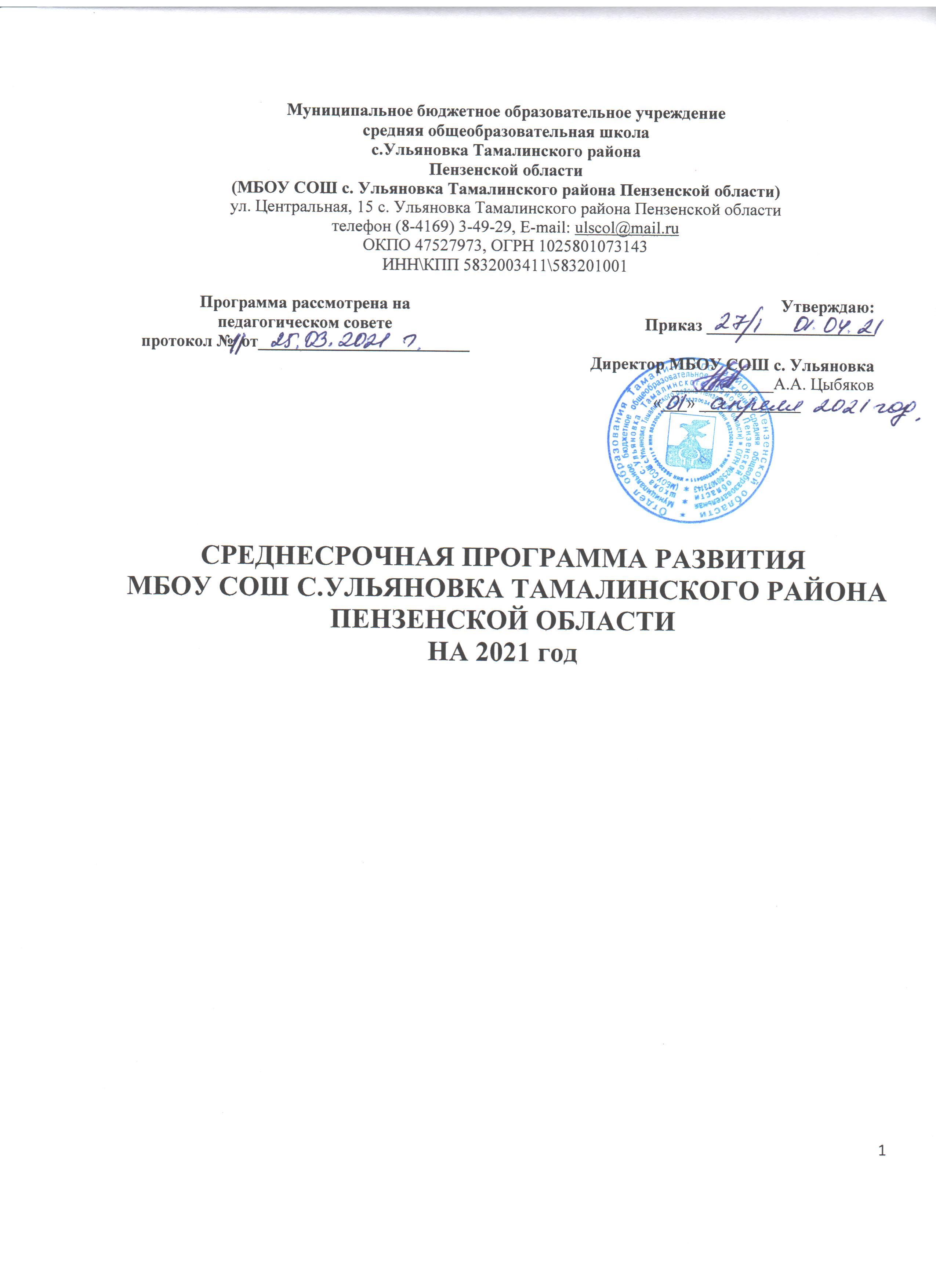 Муниципальное бюджетное образовательное учреждениесредняя общеобразовательная школа с.Ульяновка Тамалинского районаПензенской области(МБОУ СОШ с. Ульяновка Тамалинского района Пензенской области)ул. Центральная, 15 с. Ульяновка Тамалинского района Пензенской областителефон (8-4169) 3-49-29, E-mail: ulscol@mail.ruОКПО 47527973, ОГРН 1025801073143ИНН\КПП 5832003411\583201001СРЕДНЕСРОЧНАЯ ПРОГРАММА РАЗВИТИЯ  МБОУ СОШ С.УЛЬЯНОВКА ТАМАЛИНСКОГО РАЙОНА ПЕНЗЕНСКОЙ ОБЛАСТИ«Обеспечение современного качества образования на основе сохранения его фундаментальности, соответствия актуальным и перспективным   потребностям личности, общества и государства, требованиям федеральных государственных образовательных стандартов»1. Паспорт программы.                Анализ деятельности МБОУ СОШ с.Ульяновка                         Сильные стороныПеречень целевых индикаторов и показателей, отражающих ход  выполнения Программы:В рамках	реализации	Среднесрочной	программы развития реализуются следующие подпрограммы:Программа работы с обучающимися 5–9-х классов, имеющими низкую учебную мотивацию      Цель: повышение качества образования в школе путем реализации комплекса мероприятий, направленных на создание образовательной среды, способствующей формированию личной успешности каждого обучающегося, создание к концу 2021 года оптимальных условий для преодоления рискового профиля за счёт реализации антирисковой программы.Программа работы с родителями по повышению уровня вовлеченности в учебно-воспитательный процесс            Цель :  Создать  целостную социокультурную среду для успешного развития и социализацииобучающихся, оказывать родителям (законным представителям) дифференцированную психолого-педагогическую помощь в семейном    воспитании детейПрограмма  работы с обучающимися , имеющими высокую степень учебной неуспешности             Цель: Снижение доли обучающихся с рисками учебной неуспешности за счет создания условий    для эффективного   обучения и повышения мотивации школьников к учебной деятельности.Программа по повышению уровня оснащения школыЦель. Создание современных условий для обучения и воспитания обучающихся через обновление материально – технического оснащения, которое влечет за собой изменение содержания и повышение качества образовательного процесса.Пониженный уровень школьного благополучияЦель : Организовать деятельность участников образовательных отношений по обеспечению усвоения образовательной программы общего образования учащимися с пониженным уровнем школьного благополучия. Создать условия для повышения уровня школьного благополучияМероприятия	Среднесрочной	программы	и	направления,обеспечивающие реализацию ее задачРешение задач программы обеспечивается путем реализации системы соответствующих мероприятий и комплексных проектов/подпрограмм – антирисковых программ по соответствующим направлениям риска, активированным школой.Механизм реализации программыРуководителем программы является директор МБОУ СОШ с. Ульяновка который несет персональную ответственность за ее реализацию, конечные результаты, а также определяет формы и методы управления реализацией программы.В ходе выполнения программы допускается уточнение целевых показателей и расходов на ее реализацию, совершенствование механизма реализации программы..Программа рассмотрена напедагогическом советепротокол №  от_________________________Утверждаю:Приказ ____________________Директор МБОУ СОШ с. Ульяновка____________А.А. Цыбяков             «___» ____________Наименование программыСреднесрочная программа развития МБОУ СОШ с. Ульяновка  Тамалинского района Пензенской области на 2021 годЦель и задачи программыЦель:Создание условий для перехода школы в эффективный режим работы с целью обеспечения равенства возможностей детей в получении качественного образования, независимо от социально-экономического контекста (смешанного состава учащихся, с разным уровнем владения русским языком) путем создания единого информационного пространства, реализации индивидуальных образовательных траекторий.Задачи:Улучшение материально-технической базы школы, создание образовательной инфраструктуры, соответствующей современным требованиям;Повышение уровня педагогической компетентности родителей;Реализация индивидуальных образовательных потребностей обучающихся, снижение уровня школьной неуспешности;Формирование навыков  межличностного взаимодействия и снижение  уровня конфликтности;Повышение уровня учебной мотивации школьниковЦелевые	индикаторы	и показатели программыОбеспечение доступа к высокоскоростному интернету во всех учебных помещениях школы.Использование оборудования центра «Точка Роста» в урочной и внеурочной деятельности; освещение использования на официальном сайте школы и в районной прессе. Разработка программы родительского всеобуча. Количество родителей, принявших участие во всеобуче.Охват родителей анкетированием. Доступность 	раздела	сайта	«Психолого-педагогическая помощь», размещение в разделе консультаций психолога.Своевременное направление на ПМПК обучающихся. Создание на сайте школы раздела «Наши успехи». Количество	проведенных	конференций/	количество охваченных обучающихся.Количество	проведенных	школьных	олимпиад	по предметам/количество принявших участие.Количество	онлайн-олимпиад	и	конкурсов/Количество принявших участие/Количество призовых мест.Количество взаимопосещенных уроков.Количество учащихся с учебными рисками, охваченных дополнительными занятиями/количество учащихся с индивидуальным прогрессом учебных достижений.Количество реализуемых программ/количество учащихся с индивидуальным прогрессом учебных достижений.Методы сбора и обработки информацииАнализ,	анкетирование,	диагностика,	мониторинги, опросы, оценка качества образования.Сроки и этапы реализации программыПроектирование март-апрель 2021 годаОсновной этап май – октябрь 2021 годаИтоговый ноябрь - декабрь 2021 годаОсновные мероприятия или проектыпрограммы/перечень подпрограммВ	рамках	реализации	Среднесрочной	программы развития реализуются следующие подпрограммы:Программа антирисковых мер «Низкая учебная мотивация обучающихся»Программа антирисковых мер «Низкий  уровень оснащения школы»Программа антирисковых мер «Высокая доля  обучающихся с рисками учебной неуспешности»Программа антирисковых мер « Пониженный уровень школьного благополучия»Программа антирисковых мер  « Низкий уровень вовлеченности родителей»Ожидаемые	конечные результаты реализации программыПовышение качества образования в школе в 2021-2022 учебном году.Рост познавательной мотивации обучающихся (увеличение количества обучающихся, участвующих в школьных, районных, региональных олимпиадах, конкурсах и проектах).Совершенствование качества системы образования, оптимизация учебно-воспитательного процесса.Преодоление рисков учебной неуспешности обучающихся.Рост образовательных и творческих достижений обучающихся.Повышение эффективности использования современных образовательных технологий в образовательнойдеятельности, в том числе информационно- коммуникационных.Создание в глазах всех субъектов образовательной деятельности имиджа школы, подтвержденногорезультатами социологических исследований.ИсполнителиКоллектив школы.Совет родителей (законных представителей). Обучающиеся.Порядок	управления реализацией программыРуководителем программы   является   директор   МБОУСОШ с. Ульяновка,  который несет персональную ответственность за ее реализацию, конечные результаты, а также определяет формы и методы управления реализацией программы.В ходе выполнения программы допускается уточнение целевых показателей и расходов на ее реализацию,совершенствование механизма реализации программы.Внутренние факторыВнешние факторыв школе 3 молодых инициативных педагога, которые легко находят общий язык с обучающимися;1 молодой специалист;-96	%	педагогов	имеют	высшее педагогическое образование;в школе нет вакансий (100% укомплектованность кадрами);учителя проходят регулярно курсовую подготовку;директор  имеюет профессиональную переподготовкув период летних каникул учащиеся, посещающие пришкольный лагерь имеют возможность оздоровления	-в школе создан благоприятный морально-психологический климат все школьные проекты создаются творческими группами.школа расположена в сельской местностишкола существует около 50 лет и имеет глубокую историю и традиции;-В 2020 году на территории школы был открыт центр «Точка роста»- в школе ведется доп.образование от районного Дома творчества1 педагог имеет звание "Почетный работник общего образования;работники используют в работе «Электронный журнал»;Слабые стороныСлабые стороныВнутренние факторыВнешние факторыНедостаточно комфортные условия для работы учителей и учёбы учащихся:здание требует капитального ремонта;-отсутствует оборудование для выполнения лабораторных и практических работ;-низкая мотивация учащихся к учебному труду.-большая часть учащихся до школы не посещали детских садов;низкий образовательный уровень родителей (только 20 % родителей имеют высшее образование;15%- среднееспециальное; более 50%- среднее; 15%-окончили  9 классов);-низкий уровень культуры родителей (по	исследованиям	школьного психолога);большое кол-во детей из малообеспеченных семей, есть семьи, попавшие в трудную жизненную ситуацию; около 20%  из многодетных семей;некомфортные условия обучения и работы ,в связи с отсутствием средств на капитальный ремонт здания и организацию учебного процесса в соответствии с ФГОС;слабое использование дистанционных технологий в связи с отсутсвием высокоскоростного интернетаПоказатели реализацииЗначениеОбеспечение доступа к высокоскоростному интернету во всех помещениях школыНаличие доступа к широкополосному Интернету в каждом учебном помещениишколы – до 50 МБИТ/с.Использование оборудования центра «Точка Роста» в урочной и внеурочной деятельности; освещение использования на официальномсайте школы и в районной прессе.Количество проведенных уроков – в соответствии с учебным планом; Количество освещенных мероприятий ипроектов – более 8.Своевременное направление на ПМПКобучающихся.Количество отражается в документациипедагога-психолога.Количество консультаций.Количество отражается в документациипедагога-психолога.Доступный раздел сайта, размещенные вразделе консультации психологаКоличество размещенных материаловКоличество учителей, прошедших курсыповышения квалификации соответствующего          направления.100%Количество проведенных конференций/количество охваченных обучающихся.5/100%Количество проведенных школьных олимпиадпо предметам/количество принявших участие.12 / 90%Количество онлайн-олимпиад и конкурсов/Количество принявшихучастие/Количество призовых мест.Более 5 / 60% /20%Количество взаимопосещенных уроков.12Количество учащихся с учебными рисками, охваченных дополнительнымизанятиями/количество учащихся с индивидуальным прогрессом учебныхдостижений.100%/70%Количество реализуемых программ/количество учащихся синдивидуальным прогрессом учебныхдостижений.100% от количества детей с рисками неуспешности /70%Создание на сайте школы раздела «Нашиуспехи».Наличие, наполненность информацией.Разработка программы родительскоговсеобуча.1Охват родителей анкетированием.более 90%Количество родителей, принявших участие вовсеобуче.более 90%.Направление в соответствиис рискомЗадачаМероприятиеСроки реализац ииПоказатели реализацииОтветстве нныеУчастникиНизкий уровень оснащения школы.Улучшение материально- технической базы школы, создание образователь нойинфраструкт уры, соответствую щей современнымтребованиям.Обеспечение доступа квысокоскоростн ому интернету во всех учебных помещениях школы.Октябрь  2021 года.Наличие доступа кширокополосн ому Интернету в каждомучебном помещении школы.ДиректорЦыбяков А.А.Низкий уровень оснащения школы.Улучшение материально- технической базы школы, создание образователь нойинфраструкт уры, соответствую щей современнымтребованиям.Оснащение  школы недостающим оборудованием для обеспечения учебного процесса, в том числе дистанциооного обучения.До 1 декабря 2021 года.Закупка недостающего оборудованияДиректорЦыбяков А.А.Высокий уровень школьной неблагополучности ( явления буллинга)Раннее выявлениепроявлений буллингаРабота психолога по выявлению  и предотвращению случаев буллинга и профилактическая работа с учащимися До конца реализации программы.Снижение случаев буллингаПедагог- психолог Горячева Г.В.Классные руководители.Низкая учебная мотивация обучающихся.Реализация индивидуаль ных образователь ных потребностей обучающихся.Повышение педагогической компетенции по вопросам учебной мотивации школьников, работа с низкомотивированными учащимися и их семьямиДо конца реализации программы. Психологичекое исследование уровня мотивации/ рост мотивации Заместитель директора, руководител и ШМО: Горячева Г.В., Корастылева Т.М.,Кузенкова М.В.Заместитель директора, руководители ШМО,учителя- предметники.Низкая учебная мотивация обучающихся.Реализация индивидуаль ных образователь ных потребностей обучающихс я.Повышение мотивации при изучении отдельныхпредметов.Организация внутришкольны х олимпиад по предметам.Сентябрь- октябрь 2021Количество проведенных олимпиад/коли чествопринявших участие.Руководител и ШМО: Горячева Г.В., Корастылева Т.М.,Кузенкова М.В.Учителя- предметники.Низкая учебная мотивация обучающихся.Реализация индивидуаль ных образователь ных потребностей обучающихс я.Повышение мотивации при изучении отдельныхпредметов.Организация участия обучающихся в  онлайн- олимпиадах по      предметам.В течение всего срока реализации программыКоличество мероприятий/К оличество принявших участие/Колич ество призовых мест.Руководител и ШМО: Горячева Г.В., Корастылева Т.М.,Кузенкова М.В.Учителя- предметники.Низкая учебная мотивация обучающихся.Повышение уровня мотивации учителей, обменопытом.Взаимопосещен ие уроков учителями разныхпредметов.В течение всего срока реализации программыКоличество взаимопосеще нных уроков.Руководител и ШМО: Горячева Г.В., Корастылева Т.М.,Кузенкова М.В.Учителя- предметники.Высокая доля обучающихся с рисками учебной неуспешности.Повышение читательской грамотности.Проведение читательских конференций.В течение срока реализации программы.Количество проведенных конференций/ количество охваченныхобучающихся.Учителя русского языка и литературыСарычева Ю.Г., Миронова Е.В.Учителя русского языка илитературы.Высокая доля обучающихся с рисками учебной неуспешности.Снижение рисков учебнойнеуспешност и.Индивидуальная работа учителей с обучающимися согласнографику индивидуальных занятий.В течение срока реализации программы.Количество учащихся с учебными рисками, охваченныхдополнительн ымизанятиями/кол ичество учащихся с индивидуальн ым прогрессом учебныхдостижений.Руководител и ШМО:Горячева Г.В., Корастылева Т.М.,Кузенкова М.В.Учителя- предметники.Высокая доля обучающихся с рисками учебной неуспешности.Преодоление затруднений в учебе.Разработка и реализация индивидуальных программснижения учебной неуспешности.Сентябрь 2021 г.; до конца срока реализации программы.Количество реализуемых программ/коли чество учащихся с индивидуальн ым прогрессом учебныхдостижений.Заместитель директора Сарычева Ю.Г.Учителя- предметники, педагог- психолог.Низкий уровень вовлеченности родителей.Создание единогоинформацио нного пространства школы.Информировани е родителей об итогах учебно-воспитательной деятельности посредством официального сайта школы, род. собр.30 мая 2021 г., далее до конца 2021 г.количество информационн ых заметок наофициальном сайте школы.Заместитель директора Сарычева Ю.Г.Классные руководителиНизкий уровень вовлеченности родителей.Создание единогоинформацио нного пространства школы.Актуализация содержания раздела официального сайта школы, в котором освещаются результаты участия в олимпиадах,конкурсах.до конца 2021 г.Создание на сайте школы раздела «Наши успехи».Перепелкина Г.А..Классные руководители, педагог- организатор, обучающиеся.Низкий уровень вовлеченности родителей.Повышение уровняпедагогическ ой компетентно сти родителей.Анкетирование родителей для выявления наиболее актуальных вопросов; составление программывсеобуча.Сентябрь 2021.Охват родителей анкетирование м более 90%.Заместитель директора Сарычева Ю.Г.Низкий уровень вовлеченности родителей.Повышение уровняпедагогическ ой компетентно стиродителей.Проведение занятий родительского всеобуча согласно программы.В течение всего срока реализации программыКоличество родителей, принявших участие во всеобуче,более 90%.Заместитель директора Сарычева Ю.Г.Классные руководители, педагог- психолог, учителя- предметники.